К юбилею родного города20 апреля в городе Беломорске состоялась игра «Беломорск- город детских мечтаний и греёз», приуроченная  к 80-летию г. Беломорска.Перед финальной игрой команда Сумпосадской школы посетила три мероприятия, в ходе которых ученики узнали об истории города, его исторических объектах и почетных гражданах. В ходе игры ребята проявили свои знания в этих областях. К сожалению,  войти в число победителей не удалось, поскольку ученики города больше знают о своих родных улицах и домах. Поэтому после игры было решено провести импровизированную экскурсию по городу. Не взирая на относительный успех участия в финальной игре, ребята были рады пообщаться с друг другом, увидеть что-то новое и взглянуть на привычное по – другому.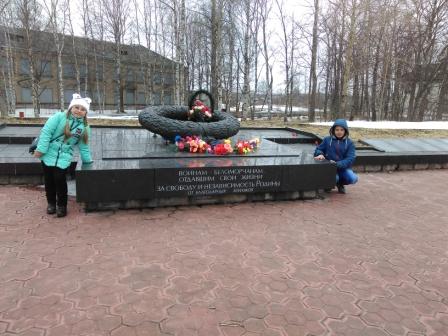 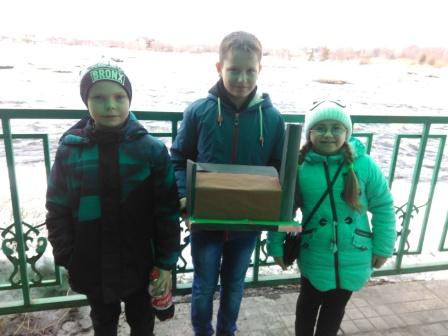 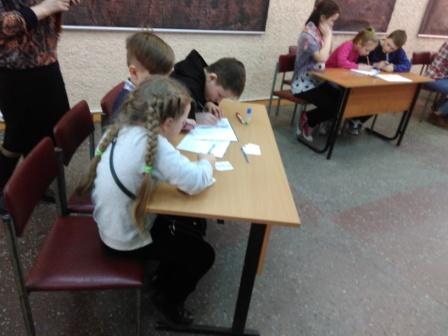 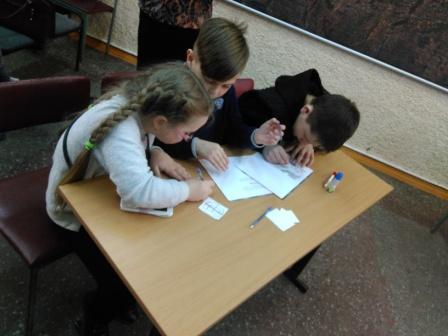 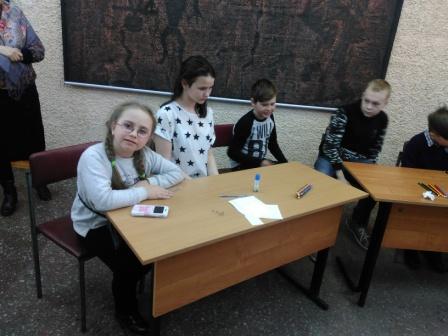 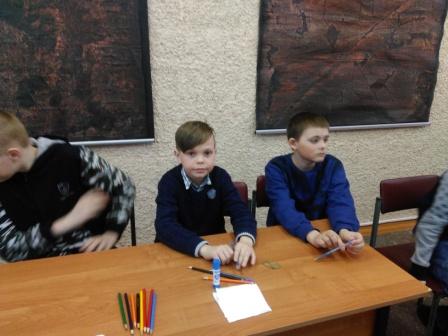 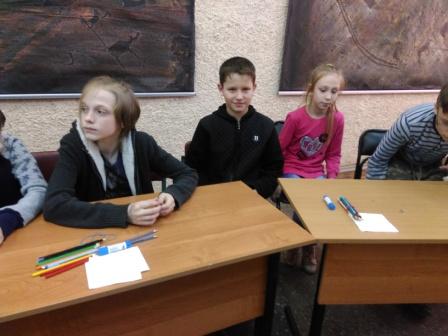 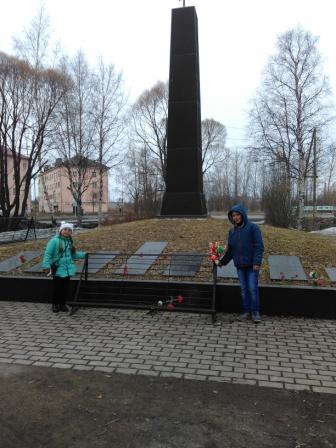 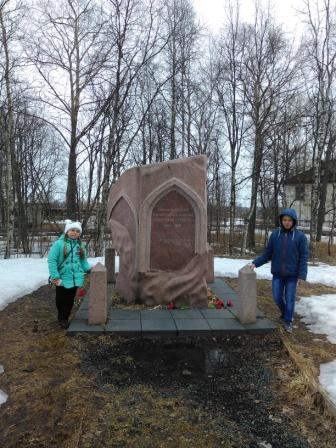 